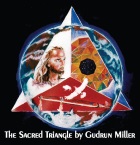 GROUP OF FORTY NEW MEMBER GUIDELINESTHE MONTHLY LECTUREHow do I connect with the monthly meditation sessions?The monthly meditation always takes place on the first Saturday of each month at the same time.  The time is always listed as Arizona (AZ) time, because this time never changes.  Please convert to your local time.  You can do this with the time zone converter that’s in the e-mail announcing the meditation.  You can find another converter on the internet if you don’t like that one, or use your smart phone’s international clock.  The time for the monthly lecture is always 5:45 p.m. AZ time.  The GOF conference call number to call is:1-712-432-3100 Code 488147After you dial the number, you will be asked to enter “bridge” or “code” also given in the e-mail announcing the lecture.  Enter the code and you are connected.  This is a channeled message and lasts anywhere from 45 minutes to one hour.  This lecture will always be re-broadcast on Sunday morning, 10:00 a.m. AZ time to accommodate European members, but is useful in case you missed it. You will also receive a written transcript in your e-mail inbox a few days later. BIORELATIVITY How do I connect with the Biorelativity Sessions?The Biorelativity sessions are always announced by e-mail, as well.  They vary in content and there are different coordinators who were trained by David Miller and Juliano to do this work.  Most sessions take place at the same time on the same day of the week.  Some Biorelativity coordinators use a different conference call phone number, and these will also be listed in their announcements.  You connect to the conference line with the same method listed above.  BIORELATIVITY COORDINATOR CONTACT INFORMATIONSOCIAL MEDIAHow do I connect with the GOF facebook page?If you have your own facebook page, you know how it works.  As soon as you join us, you will be invited to join our facebook page, and when you accept, one of our administrators will admit you.  Please note our posting guidelines for this page, you will find them under the “Files” tab on the group page.  This is a closed group for GOF members only. We also have a GOF-Facebook Information page for non-members; you may like to tell your friends about this page which is also a great way to connect with and meet other members!         YouTubeGOF has its own YouTube channel where you can find our videos, David Miller interviews and channelings.  Some videos have Spanish subtitles.   Sign up or sign in to YouTube and search channels for our GOF channel and subscribe to the channel for further updates if you wish.  Here is the link to our YouTube channel, you are welcome to post these videos on facebook and twitter.	http://www.youtube.com/channel/UCcedv4OzVvk3xhtE0BhQYRQHow do I connect with my Regional Group Coordinator?All new members will receive a welcome e-mail from our new member coordinator, Kezia.  The USA Coordinator Birgit will send her welcome letter to the new member advising them of their regional group assignment, and inviting them to join our exclusive, for members only GOF facebook page, as well as copy the Regional Group Coordinator so she can add you to her group roster. Your Regional Group Coordinator will contact you within a few days to welcome you into her group.  We have divided the United States into 7 regions and appointed volunteer Regional Group Coordinators.  The coordinators keep membership rosters with contact information and keep you updated of events and meetings.  We encourage physical get-togethers whenever possible.  We realize that in many cases that is not possible, so the group coordinators organize conference calls for their members in order to connect and support the members.  These conference call phone numbers will be listed in the invitation. Also, the Regional Coordinator has an overview of the location of members in their region, so they can help you find members who live in your city or state. CONTACTFor questions, comments, suggestions or just to chat, contactLINKS TO GROUP OF FORTY WEBSITESEXERCISESThere are several exercises that the Arcturians have given to us which have become a ‘staple’ in our multidimensional life.  The information is also covered in David Miller’s books.These include:RECOMMENDED WAYS TO PARTICIPATE IN THE GOFFOR FURTHER READINGLINKS TO GOF FACEBOOK PAGESbms/02-2014/LA/LP/Glossary by LAGROUP OF FORTY (GOF) MEMBER AND VOLUNTEER MANUALWELCOME FROM THE FOUNDERS DAVID K. & GUDRUN R.  MILLERForty Groups of Forty will be created for personal and planetary healingTop of FormWe are a spiritual meditation group seeking to create personal and planetary healing for the Earth and its inhabitants.We coordinate the Planetary Cities of Light (PCOL) and conduct Biorelativity exercises to create energy for positive change in the world.We make a difference through our work to create change in a systematic manner that will have a positive outcome for our planet. We assist individuals in achieving personal ascension through education and healing exercises.GOF ORGANIZATIONOur VisionWe are a growing spiritual meditation group creating personal and planetary healing for the Earth and its inhabitants to insure the longevity of our beautiful planet. This includes seeking ways to sustain the biosphere and raising the overall consciousness of humanity towards fifth dimensional healing.The Mission of the Group of FortyCreate and sustain forty groups of forty people around the world. These groups meet monthly for meditation and energy work led by group coordinators either in person, via teleconference or telepathically. We provide leadership, support, guidance and energy to our members and coordinators.We coordinate the creation and maintenance of Planetary Cities of Light.We conduct Biorelativity Exercises to create energy for positive change in the world.We are dedicated to teaching humanity about the ascension to the fifth dimension.We make a difference through our work to create a positive outcome for our planet.We assist individuals in achieving personal ascension through education and healing exercises.Core Values1. Fundamental Planetary Change
We believe in raising the consciousness of the interconnectedness of people with Unity Consciousness to bring the earth back in balance.2. Meditation
We believe in the practice of group meditation to create positive change.

We believe in using the principles of unity consciousness for humanity to facilitate ascension.
We believe in implementing planetary healing techniques through group meditation.3. Biorelativity 
We believe in the technique of Biorelativity to influence the outcome of natural events and manmade planetary crises.
4. Cohesive Global Network 
We believe in the effectiveness of global networking to create positive planetary change. We promote collectively through our network to more effectively impact planetary healing.
5. Fifth Dimensional Energy 
We believe we can harness fifth dimensional energy in the third dimension to promote personal planetary healing. 
6. Forty Groups of Forty 
We believe in the unique effectiveness of Forty Groups of Forty people to effectively implement the shift towards the new fifth dimensional balance of the planet.
7. Unity Consciousness
We believe and support the following: 
   We will work together as a unified group.While we all have different opinions, the foundational understanding is that we are all one.Every individual inside the group is viewed with equal importance.We honor, cultivate, empower and respect the individuality to enrich the collective for the highest good of all.We will work together in unity consciousness to be united as one group.We respect everyone's individuality and at the same time are welcoming and work in unity with all members for the benefit of the GOF, supporting the mission, vision and goals of the GOF.We value the method of asking questions, using 5th dimensional energy, to reach solutions that help move the GOF toward its goals.
FooBox			8. Funding:  The GOF receives about 50 percent of operating funds from membership dues and donations.  The GOF OrganizationProvides advice and support for the operation of the GOF.Advisory Board and Executive Committee  To provide advice and support to the executive director on goals and day-to-day operation.
President/Executive Director- David K. MillerVice President- Gudrun R. Miller Treasurer-David K. Miller Secretary-Birgit SmothersCouncil of Elders for Planetary AscensionTo focus on Ascension and working with the fifth dimensional Galactic Council.  Led by David K. Miller, Executive Director.CoordinatorsCurrent  & Planned  (TBD, to be determined)Membership Coordinator, Lin Prucher  and  Birgit Smothers Newsletter Coordinator, TBD Groups Coordinator, USA-Birgit Smothers Event Manager, Publicity Coordinator, Personal Assistant/Consultants TBDBiorelativity Coordinator, the U.S. and International-Pam Phairas Webmaster TBDPCOL Coordinator, (International)-Lin Prucher Networking to other Spiritual Groups utilizing the principals of Unity Consciousness-TBDFund Development-TBDOperations (Policies, Procedures, Special Projects and/or Ad Hoc committees such as: Succession Planning, Recruiting, Nominating)  TBDFinancial/Legal-TBDVolunteer Coordinator-Maggie MclaughlinSocial Media and publicity   TBD
VOLUNTEERS
Active Participation RequirementIn order to ensure active participation in the committees and councils, we provide job descriptions regarding expectations of the volunteer activity and estimated time commitments outlined below:1.  Volunteer Opportunities will be updated periodically and posted on the website.2.  Volunteer Opportunities will be discussed with you personally after your volunteer      application has been completed.  (See Attachment A)  3.  GOF Leaders will be happy to help you locate a volunteer assignment that is right          for you. 4.  The types of volunteer opportunities include one-time projects such as the yearly GOF     Conference, graphic design work and on-going committee work.5.  Job Descriptions will be provided for most positions.  Standard Operating procedures      and or other materials such as templates for some tasks may also be provided.  Compensation Volunteers do not receive compensation for expenses and/or services unless approved by the executive committee and outlined in the policies and procedures of the GOF. Recognition Volunteers may from time to time be honored at events and/or able to attend special events at a reduced rate.  Must be approved by Executive Director and contingent on budgetary consideration.  Requirement for GOF Members-Recruitment of New Members 1.  Members must be 18 years and older.2.  Members must pay an annual $ 40.00 membership in the US.3.  Members outside of United States may be paying fees based on agreements by the      country exchange rates and agreements approved by the Executive Director.4.  Members are encouraged to volunteer.5.  Members may recruit others who have a passion to serve the Vision, Goals and Core      Values of the GOF.  6.  New members may have feature stories and/or volunteer recognition in the Newsletter. 7.  Membership list will be kept confidential. 8.  Members agree to give their permission to be added to our      constant contact e- mail list.
GOOD KARMA ORGANIZATIONAL POLICIES1.  Nondiscrimination - GOF organization shall not discriminate against a volunteer or member    on the basis of race, color, national origin, sex, age, religion or political affiliation, or on the basis of disability if the volunteer with a disability is qualified to serve. 2. Respect & Dignity – Unity consciousness is one of our basic core values. Therefore, unity consciousness etiquette is expected with no exceptions.  This core value would be expressed in behavioral terms as:  showing compassion, acting from heart centered consciousness, being non-judgmental of others, tolerant of opposing views and working together with all members for our goal of global unity and healing of the Earth. Therefore verbal abuse or any other kind of abuse will not be tolerated.  3. Non–Compete Clause – The GOF documents, such as lectures and newsletters, as outlined,but not limited to the items listed below,(A, B, C and D) are the sole ownership of the Groupofforty LLC. These are only for the use of the GOF members and are not for release to any other party, including through the Internet to other groups.  Such releases can only be done with the permission of the Executive Director or Administrative representative. Also members do not have permission to start other spiritual groups using current GOF members and GOF materials (see number 4 below).  We encourage members to meet with each other and work together for the healing of our Mother Earth. If members are traveling to other GOF groups and are planning to give presentations based on GOF material, then we would like the Global PCOL coordinator, the Group Coordinator and the Executive director to be informed of such activities.  See below for specifics regarding the Non-Compete clause and Ownership of GOF materials:All documents:  including audio files, newsletters, lectures, art, training materials and templates and other GOF produced educational materials, including all documents translated into other languages.  These are the sole property of Groupofforty  LLC.Media, Social Media and Public Information such as Press Releases, Interviews, Public Service Announcements are the sole property of Groupofforty  LLC.Websites and other templates are the sole property of Groupofforty  LLC.All translated documents of any materials, including lectures and books, become the sole property of the Groupofforty LLC and/or David K. Miller Grounds for Dismissal of Volunteers and Members
Grounds for dismissal is based on unethical behavior, which is not in accordance with GOF core values and behavior guidelines.  For example, please be advised it is perceived to be unethical to take current   members from our organization to start your own spiritual organization outside of the Group of Forty.  Other grounds for dismissal may include verbal abuse to other members, and or passing on GOF materials to non-GOF members and using these materials for personal and financial gain without authorization.  (See Attachment B)

GOF MAILING:  Groupofforty LLC   David K. Miller P.O. Box 4074, Prescott, AZ 86302
PHONE: (928) 776-1717WEBSITE: www.groupofforty.com	 EMAIL: davidmiller@groupofforty.comVolunteer Areas of InterestJanuary 2015ATTACHMENT AApplication – Form for Volunteer placement PLEASE CHECK YOUR VOLUNTEER AREA OF INTERESTAfter completing send to Volunteer Coordinator (maggiemclaughlin@groupofforty.com)Area of Interest☐ Starting a New GOF Group 	☐ Committee Work ☐ Membership			☐ Newsletters☐ Event Manager		☐ Publicity☐ Coordinator			☐ Media ☐ Web Master 			☐ Film Producer☐ Editor 			☐ Translators	 			☐ Portuguese                                                          ☐  Spanish	     			☐ German	     			☐ Romanian	    		 	☐ Other______________________☐ Legal Assistance 	☐ PCOL committee☐ Fund Development	☐ Data Management, Internet Work  ☐ Networking		☐ Other_________________________   Your location is:
	☐USA   	☐ Northwest Region (AL- WA-OR-ID-MT-UT-NV-WY)		☐ Southwest Region (CA, HI)		☐ South Central Region (CO-NB-NM-OK-TX)		☐ Midwest Region (N. DK-S. DK-NB-MN-IA-IL-WI-OH-MISS-MI)		☐ Southeast Region (AR-MS-AL-FL-GA-SC-NC-TN-KY)		☐ Northeast Region (VA-WVA-DE-MD-NJ-CT-RI-NH-ME-NY-VT-PA)		☐ Arizona Region  	  ☐ ARGENTINA			 ☐ GERMANY	  ☐ AUSTRIA			 ☐ MEXICO  	  ☐ AUSTRALIA			 ☐ SPAIN	  ☐ BRAZIL			 ☐ SWITZERLAND	  ☐ CANADA			 ☐ TURKEY  ☐ CHILE			 ☐ URUGUAY  ☐ FRANCE    			 ☐ OTHER: _____________________The Volunteer Coordinator will be contacting you regarding your preferences.Please provide your contact information below (kept confidential)Name___________________________Email___________________________Phone___________________________Area of the world where you live______________________Email this information to:   maggiemclaughlin@groupofforty.comATTACHMENT BPolicy and Procedures for Dismissal of Members and/or Volunteers OverviewJanuary 2015Any GOF member may withdraw at any time by simply notifying the contact person identified on their job description and/or organizational chart.  Also all members who do not pay their yearly dues will be subject to dismissal, unless prior arrangements or special circumstances apply. A respectful amount of time should be given to vacate a volunteer position.  This would generally be 30 days or longer depending on the position.  Emergencies – People can resign immediately due to emergencies.  Please contact your appropriate coordinator should that occur.  Emergencies need to be covered so please have a scheduled back up.      Grounds for removal from Voluntary positions and membership include but are not limited to the following:Extensive and unauthorized absences in a volunteer position such as a committee memberMisconduct, such as illegal acts or violations, verbal abuse to other members, according to the Good Karma PoliciesInability to perform assignments. Any incident or complaint will be reviewed by a peer group authorized by the advisory board or designated persons responsible for such matters.Complaint Resolution Protocol - Any incident or complaint will be reviewed by a peer group authorized by the advisory board or designated persons responsible for such matters. If anyone working with a GOF volunteer/member has a complaint about that volunteer/member, please following the procedure below. Any incident or complaint will be reviewed by a peer group authorized by the advisory board or designated persons responsible for such matters.Complaint Resolution Protocol - Any incident or complaint will be reviewed by a peer group authorized by the advisory board or designated persons responsible for such matters. If anyone working with a GOF volunteer/member has a complaint about that volunteer/member, please following the procedure below.Step 1: First try and meet with the person to gather the facts and do your best to resolve the issues.  The lead person in the position responsible for supervising the volunteer should be the first contact. In reviewing the incident or complaint, please make reference to the goals and vision of the GOF with special attention to Heart Centered Behaviors (i.e. let your heart lead the way).Step 2: If the issue cannot be resolved at Step One the situation will be referred to the GOF Advisory board, or the Executive Committee and they will investigate the issues involved. After a thorough review of the issues, a designated GOF Advisory board member will have a discussion with the volunteer in question.Step 3: After the review and discussion with the volunteer if the responsible GOF designated Advisory board member is unable to resolve the issue, they will report the findings back to the Executive Director. The GOF Advisory board must approve any membership dismissal due to a complaint or incident.If the problem cannot be resolved or mitigated, or the offense is so grievous that no further review is warranted, a letter of dismissal will be sent to the volunteer/member in question by the Advisory board.GOF organization will then deactivate the volunteer/member in our volunteer/member database and the person will be removed from all GOF postings, Facebook and other announcements.      Step 4: If the dismissed member wants to appeal the decision, the member must write a letter addressed to the GOF Advisory board (no more than 60 days from the date on the original dismissal letter) outlining the member’s position regarding the dismissal. The GOF Advisory board will discuss the appeal and make a final decision. The GOF Advisory board or designated representative will notify the member of the final decision in writing within 60 days of the date on the volunteer’s letter of appeal. In case of conflict of interest, the Executive Director can supersede the advisory board and make a final determination regarding dismissals. ATTACHMENT CHOW TO BE ACTIVE IN THE GOF:*listen to or read the monthly 5th dimensional channeling            *participate at least once a month in a local group meditation/meeting*participate at least once a month in a group biorelativity*practice Arcturian Techniques as often as possible, e.g. shimmering in your own personal meditations*join the Planetary Tree of Life Class live or listen to it later*check out the GOF online calendar and join in on any/all of the personal & planetary healing opportunities offered*get your friends interested and start a local GOF Group*once you have a GOF Group, establish a GOF Planetary City of Light*Volunteer—give of your expertise or time to further the mission and raise your own Spiritual Light QuotientHere are a few of the exercises that the Arcturians have given to us which have become a ‘staple’ in our multidimensional life. You can include these in your own meditations:Biorelativity Clearing the chakras Recalibrating the cosmic egg Clearing the cosmic egg Connecting with the 12 Arcturian crystals ShimmeringIf you are unfamiliar with any of these, ask your coordinator for more details. The information is also covered in David’s books.For further reading:Articles on the website: www.groupofforty.com We, the Arcturians by Dr. Norma Milanovich (1990) Athena Publishing, NM USA  Connecting with the Arcturians by David K. Miller (1998) Planetary Heart Publications, AZ USA  Teachings from the Sacred Triangle, Volume 1 by David K. Miller (2002) Heaven on Earth Project, CA USA  Teachings from the Sacred Triangle, Volume 2 - Tools for the Ascension by David K. Miller (2004) Heaven on Earth Project, CA USA  Teachings from the Sacred Triangle, Volume 3 - Holographic Healing, Biorelativity and Planetary Transformation by David K. Miller (2006) self-published  New Spiritual Technology for the Fifth-Dimensional Earth by David K. Miller Kabbalah and the Ascension by David K. Miller (2009) self-published 5th Dimensional Soul PsychologyDavid’s books are available through Light Technology --- (add email address) (or say: see 'shop' at groupofforty.com)For further listening (on the website:  www.groupofforty.com):Past Biorelativity  Past Planetary Tree of Life classes Interviews with David K MillerGROUP OF FORTY (GOF) STANDARD OPERATING PROCEDUREGuidelines for Personal Advertising and using Group of Forty Material Policy 1: Website Advertisements and Website LinksCOMMITTEE:  Responsibility for overseeing this process: Executive Committee of the Advisory Board –Executive Director as appropriate.PRIMARY CONTACT PERSON:  David K. MillerPersonal advertisement will not be allowed on the GOF website, www.groupofforty.com and this includes all GOF subdomains of this site and all our facebook pages.Written Requests for links of a spiritual nature in line with the GOF Mission may be submitted to David K. Miller, who will present such requests to the Executive Committee. The links will be put on the GOF website free of charge providing that there is a reciprocal link to the GOF website www.groupofforty.com. The content of the link placed on the GOF website will be subject to a disclaimer. All links will only go to the home page of the linked website. All links will be for websites of a spiritual nature. The content of the link placed on the GOF website will be subject to the following disclaimer.DISCLAIMER: We do not necessarily endorse or authorize or agree with material presented on these links.Although we do not necessarily endorse these links, we are providing them as a service to the Group of Forty members.Policy 2:Advertising Personal Business in GOF CommunicationsNo personal advertisement is allowed on any official GOF communications. All Official GOF communications must be free of any non-GOF advertising, including references to personal websites or businesses.  For example, under one’s email address there would be no additional lines referring to personal business.Policy 3:Guidelines for using GOF Materials and GOF name in non-GOF sponsored PresentationsIt is the intention of the GOF to encourage members to spread the teachings of the Group of Forty. We are happy that you are willing to share the Group of Forty concepts with others.Use of GOF materials in non-GOF sponsored workshops should first be approved by the Executive Committee or the Executive Director. Use of GOF Materials includes, but is not limited to, information in David’s books or monthly lectures, newsletters, specific exercises, published terminology that is solely contained in the written and oral teachings of the GOF.The guidelines for approval are as follows:* Submit a written request to the Executive Director at least 30 days prior to the event, if you are planning on using GOF materials in a non-GOF sponsored workshop. *Written approval from the GOF Executive Director should be given prior to the event.  *This approval is especially necessary if such non-GOF sponsored workshop results in financial remuneration. *Use of GOF materials in paid workshops may be subject to royalties. The items below should be addressed when submitting a written request to use GOF material in public meetings or personal workshops.  Please allow 30 days to consider the request. Please note that all of David K. Miller’s material and Gudrun Miller’s artwork is copyrighted. An agreement is necessary for using it. Are you a paid member in good standing with the GOF? For how long?What is your current role in the GOF?Which GOF materials or concepts would you like to use?What is the theme of your workshop?If you are using GOF materials and concepts, be sure to acknowledge David K. Miller and the Group of Forty as the source.Please Email your request to:    davidmiller@groupofforty.comALL GROUP OF FORTY BOOKS, VIDEOS, TRAINING MATERIALS, ETC. ARE PROPRIETARY AND IT WOULD BE CONSIDERED UNETHICAL TO BE USED WITHOUT WRITTEN PERMISSION FROM:Name:       David K. Miller Address:   P.O. Box 4074                   	      Prescott, AZ  86302		      USA		 davidmiller@groupofforty.comThis policy is effective as of Sept 1, 2015 and does not affect any previous written or verbal agreements made with David k Miller prior to the effective date of this policy.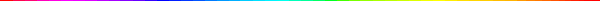 Key GOF VocabularyAndromedaA large spiral galaxy 2.2 million light-years from the Milky Way Galaxy. The Andromeda galaxy is the largest member of our local galactic cluster. It is commonly referred to as our sister galaxy.AndromedansAn advanced, higher dimensional race of beings from the Andromeda galaxy. A specific group of Andromedans are currently working with the Arcturians in their effort to facilitate the planetary Ascension process of the Earth.ArchangelThe term designates the highest rank of angels in the angelic hierarchy. The Kaballah cites 10 archangels. They are considered messengers bearing divine decrees.ArcturusThe brightest star in the Herdsman constellation, also known as Boötes. This is one of the oldest recorded constellations. Arcturus is also the fourth-brightest star seen from the Earth. It is a giant star, about 25 times the diameter of the Sun and 100 times as luminous. It is a relatively close neighbor of ours, approximately 40 light-years from Earth. High up in the sky in the late Spring and early Summer, Arcturus is the first star you see after sunset. You can find Arcturus easily if you follow the Big Dipper’s handle away from the bowl.AscensionA point of transformation reached through the integration of the physical, emotional, mental and spiritual selves. The unification of the bodies allows one to transcend the limits of the 3rd dimension and move into a higher realm. It has been compared to what is called the Rapture in Christian theology. It has also been defined as a spiritual acceleration of consciousness, which allows the soul to return to the higher realms and thus is freed form the cycle of karma and rebirth.Astral PlaneThe non-physical level of reality considered to be where most humans go when they die.AshtarThe commander over a group of spiritual beings who are dedicated to helping the Earth ascend. The beings that Ashtar oversees exist primarily in the 5th dimension and come from many different extraterrestrial civilizations.Atah Gebur AdonaiHebrew for “You are great, Adonai!”Aur Ein SophHebrew for Infinite Light, Infinite One.BiorelativityBiorelativity focuses on group thoughts working together telepathically to send healing energy to our planet. The practice is similar to the concept of group prayer in which people are sending positive thoughts to change the outcome of an event. In Biorelativity exercises, groups of Starseeds around the planet send healing thoughts to specific areas in the world. Storms, hurricanes and even earthquakes can potentially be averted, deterred or lessened in strength so that minimal damage is inflicted. The Arcturians point out that on higher planetary systems, groups continually interact telepathically with their planet to ensure maximum harmony between the inhabitants and the planetary forces.” In David's book Teachings from the Sacred Triangle, Volume III, Arcturian Master Tomar describes Biorelativity as a "term that acknowledges that spiritual input and energy input into the grid lines and into the thought patterns of a planet can influence the outcome of events. It includes the outcome of physical events. Thus, a group focusing on inputting positive, harmonious light into an area can have a mitigating effect and prevent outbreaks of negativity or war or even other Earth catastrophes — such as earthquakes or volcanic eruptions."This concept and practice requires intense concentration and devotion by a large group of people working simultaneously to direct energy into an affected or needed area. Some of the principles of Biorelativity include the following: a) the group must meet at the same time and b) focus must be directed towards the specific area, yet you do not have to be in the specific area to have the effect."Thought travels simultaneously. It goes faster than the speed of light, faster than you can imagine and faster that I (Tomar) can describe. Your thoughts can bring you simultaneously to several different locations. We call this bilocation and we have introduced the concept of bilocation in earlier lectures. We feel that this bilocation concept is an important aspect of Biorelativity. The input of positive light can cause a meaningful and helpful transition into a planetary area. The beginning of bilocation involves the thought process. You can think that you are in another place."This will save numerous lives and billions of dollars in property damage. The Earth needs all of our peace, energy and harmonious thoughts and together we can make a difference and bring the Earth back into stability.ChakrasEnergy centers of the human body system. These centers provide the integration and transfer of energy between the spiritual, mental, emotional and biological systems of the human body.Central SunThe center of any astronomical star system. All star clusters, nebulae and galaxies contain a nucleus at their center.  Even the grand universe itself has a Great Central Sun at the center of its structure.  In most cases, a giant star exists at the center of all star systems. The Central Sun of the Milky Way galaxy provides life-giving energy to the entire galaxy.ChannelingThe process of entering a meditative trance to call forth other entities to speak through you.CorridorsA transitional pathway on Earth that leads to a higher dimension. Corridors can be found in high energy places such as sacred sites on the Earth. The Arcturians believe that we can establish corridors within our meditation areas on Earth.Crystal TempleAn etheric temple on the 5th dimension that has been made available for our use by the Arcturians. The Crystal Temple contains a lake more than one mile in diameter that houses a huge crystal half the size of the lake itself. The entire lake and surrounding area is encompassed by a huge glass dome, allowing visitors to view the stars.EthericA term used to designate the higher non-visible bodies in the human system. In India, etheric is used to describe the unseen energy and thoughts of humans.  EhyehIn Hebrew, the supreme name of God.  This is the name for God given to Moses in Genesis 3:14.  Ehyeh Asher Ehyeh is the full name translated as I AM THAT I AM.Eloheynu Adonai, Echad AdonaiHebrew for “We are in Oneness.”Etz-ha-ChayimHebrew for Tree of Life.Group of FortyA concept of group consciousness suggested by the Arcturians for our use in the group Ascension process. According to the Arcturians, 40 is a spiritually powerful number. The Arcturians emphasize the value and power of joining together in groups. A group of 40 consists of 40 different members located throughout the United States and worldwide who focus on meditating together at a given time each month. Group interactions and yearly physical meetings are recommended. Members agree to assist each other in their spiritual development. The Arcturians have asked that 40 Groups of Forty be organized. These groups will assist in the healing of the Earth and provide a foundation for individual members’ Ascension work.KabbalahThe major branch of Jewish mysticism. The Hebrew word kaballah is translated as “to receive.”KadoshHebrew word for “holy.”Kadosh, Kadosh, Kadosh, Adonai Tzeva’othHebrew for “Holy, Holy, Holy, is the Lord of Hosts.” This is a powerful expression that, when toned, can raise one’s level of consciousness to new heights and assist in unlocking the codes for our transformation into the 5th dimension.KuthumiOne of the Ascended Masters who serves Sananda. In a previous life, Kuthumi incarnated as St. Francis of Assisi. He is generally recognized as holding the position of World Teacher in the planetary White Brotherhood/Sisterhood. An extensive record of his teachings can be found in the works of Alice Bailey.Le-Olam VaedHebrew for forever.MetatronTradition associates Metatron with Enoch, who “walked with God” (Genesis 5:22) and who ascended to Heaven and was changed from a human being into an angel. His name has been defined as the Angel of Presence, or the one who occupies the throne next to the Divine throne. Another interpretation of his name is based on the Latin word metator, which means a guide or measurer. In the world of the Jewish mystic, Metatron holds the rank of the highest of angels. According to the Arcturians, Metatron is associated with the Stargate and is assisting souls in their Ascension to higher worlds.MichaelHis name is actually a question meaning: “Who is like God?” He is perhaps the best known of the archangels and is acknowledged by all three Western sacred traditions. He has been called the Prince of Light, fighting a war against the Sons of Darkness. In this role, he is depicted most often as winged, with an unsheathed sword, the warrior of God and slayer of the Dragon. His role in the Ascension is focused on helping us cut the cords of attachment to the Earth plane, which will allow us to move up to higherconsciousness. In the Kaballah, he is regarded as the forerunner of the Shekhinah, the Divine Mother.MonadThe original, elemental creative force. Each one of us contains a portion of that force at the center of our true essence.NephilimHebrew for “the fallen ones.” This term is used in Genesis 6:4 in reference to the giants: “It was then, and later too, that the Nephilim appeared on Earth — when the divine beings cohabited with the daughters of men, who bore them offspring.”NeshemahHebrew for Light Body.Null ZoneA zone outside of the 3rd dimension, but not necessarily in any other dimension. It is an area outside of our known time-space universe structure where time is nonexistent. Some have speculated that the Photon Belt contains null zone regions and that the Earth was temporarily in this null zone until the year 2011. This date also coincides with the end of the Mayan calendar in 2012.OrionOrion is a superb constellation that dominates the Southern Winter sky. The most striking part of the constellation is the belt, which consists of three bright stars. No other constellation contains so many bright stars. Rigel, which is outside the belt, for example, is a giant star more than 500 light-years away. Betelgeuse, another star outside the belt in Orion, is about 300 light-years away.OrionsAn extraterrestrial culture that descended from another ancient civilization near the constellation Orion. The Orions have been extremely influential in the genetic makeup of the current human being. Human beings possess a portion of Orion DNA and reflect Orion traits in our current physical, emotional and mental composition.Photon BeltAn energy emanating from the center of the galaxy that is about to intersect with the Solar System and the Earth. Some have predicted the Photon Belt contains energy particles that could affect the Earth’s magnetic field, causing all electronic equipment to stop working.  Planetary City of LightA Planetary City of Light is a city designated by Starseeds to be a sacred area. It has certain characteristics, including a minimum of four members and it has gone through an activation ceremony coordinated with the Group of Forty. It needs to be re-connected with the 5th dimension on a regular basis. We recommend at least once or twice a month. It is part of a global network of Cities of Light. Presently the Group of Forty has 11 Advanced-level Planetary Cities of Light (PCOL), 35 in the regular level and 24 honorary level PCOLs around the world.We are a global network of fifth-dimensional light encircling the globe.  Our Planetary Cities of Light create a network of cities that are linked together, work together and strengthen each other synergistically.  All total there are about 1,200 Star Seeds in the Group of Forty. We seek as the Arcturian Master Juliano said, "Forty groups of Forty shall be formed”.PleiadesA small cluster of stars known as the Seven Sisters in some mythologies. Some Native Americans believe that they are descended from the Pleiades. It is near the constellation Taurus, around 450 light-years from the Earth and is the home of a race called the Pleiadians, who have frequently interacted with Earth and her cultures. It is said that the Pleiadians have a common ancestry with us.RatzonHebrew for Divine Will.Ruach Ha-KodeshHebrew for Holy Spirit.Sacred TriangleA term used by the Arcturians to denote a triangular symbol representing the unification of three powerful spiritual forces on Earth: the White Brotherhood/Sisterhood Ascended Masters, including Sananda/Jesus, the ET higher dimensional masters such as the Arcturians and the Pleidians and the Native American Ascended Masters, such as Chief White Eagle. The unification of these spiritual forces will create the Sacred Triangle that will aid in the healing and Ascension of the planet Earth.  SanandaSananda is the one who is known to us as the Master Jesus. He is considered the greatest Jewish Kaballist of all time. His galactic name — Sananda — represents an evolved and galactic picture of who he is in his entirety. In the Kaballah, Sananda is known as Jeshua ben Miriam of Nazareth, which can be translated as Jesus, son of Mary of Nazareth.StargateA multi-dimensional portal into other higher realms. The Arcturian Stargate is very close to the Arcturus star system and it is overseen by the Arcturians. This powerful passage point requires that Earthlings who wish to pass through it must complete all lessons and Earth incarnations associated with the 3rd-dimensional experience. It serves as a gateway to the 5th dimension. New soul assignments are given there and souls can then be sent to many different higher realms throughout the galaxy and universe.Archangel Metatron and many other higher beings are present at the Stargate. Many people are now using the term stargate to refer to openings on the Earth to higher dimensions, when in fact they are describing corridors. The stargate is a magnificent, temple-like, etheric structure that can process and transform many souls.TachyonA small particle that travels faster than the speed of light. A tachyon stone is an object that contains tachyon particles and is used for healings in much the same way that one uses crystals.Thought ProjectionA technique described by the Arcturians involving projecting thoughts through a corridor to reach the 5th dimension and beyond.TonesSounds that produce a vibratory resonance that helps to activate and align the charkas.TzelemHebrew for 3rd-dimensional image or form, as in “God created man in His own image” — Tzelem.White Brotherhood/SisterhoodThe White Brotherhood/Sisterhood is a spiritual hierarchy of Ascended Masters residing in the 5th dimension. White is not used here as a racial term. It refers to the white light or higher frequency that these masters have attained. The masters include Sananda, Kuthumi, Mother Mary, Qwan Yin, Sanat Kumara, Archangel Michael, Saint Germain and many, many other ascended beings.Zeta ReticuliA twin star system that is the home of small, humanoid beings with large, black, oval eyes that have visited the Earth for more than 50 years. They are often referred to as the Grays, or Zetas.  They have been accused of abducting humans for DNA research and other medical experiments.Zoharic (Zohar) LightLight from the Creator Source.  Zohar is the Hebrew word for “Brilliance” or “Splendor.”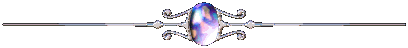 Biorelativity Coordinators phone line: 1-712-432-3100 Code 488147David Miller, United States, davidmiller@groupofforty.comPam Phairas, United States, multilevel2010@hotmail.comLesley Anderson, United States, clearsky@centurylink.netCheryl Weinfeld, United States, cherwein@gmail.comPepe Lema, Argentina (in Spanish via skype, email: pepelema@smandes.com.ar)Your GOF CoordinatorUSA Group Coordinator Birgit Smothers at birgit@groupofforty.comNew Member Coordinator Kezia Renee Lechner at keziarenee@gmail.comDirector David  Miller at davidmiller@groupofforty.comMembership Coordinator Lin Prucher at linprucher@groupofforty.comUSA: http://groupofforty.com/Australia: groupofforty.com/australiaBrazil: brasil.groupofforty.comGermany: germany.groupofforty.comMexico: mexico.groupofforty.comTurkey: turkey.groupofforty.comBiorelativityRecalibrating and clearing the Cosmic EggConnecting with the 12 Arcturian Etheric CrystalsConnecting with the Ring of AscensionShimmeringObtain a copy of “The Blue Jewel”, a multi award winning documentary film about planetary healing!  This film was produced by GOF member Oliver Hauck in Germany and features GOF director and founder David Miller, as well as Gudrun Miller and Hopi leader Ruben Saufkie.  It is available from Light Technology and Amazon.com  in German, Spanish and English.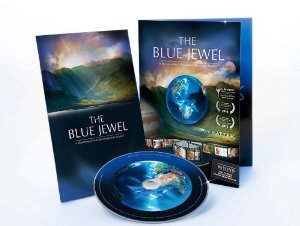 http://www.lighttechnology.com/store/video/blue-jewel-dvdhttp://www.amazon.com/Blue-Jewel-David-Gudrun-Miller/dp/B00D5S5UTAListen to or read the monthly channelingParticipate at least once a month in a local group meditation/meetingParticipate at least once a month in a group Biorelativity sessionPractice Arcturian Techniques as often as possible, e.g., shimmering in your own personal meditationsCheck out the GOF online calendar and join in on any/all of the personal and planetary healing opportunities offered. Go to www.groupofforty.com and select “Calendar”Read the monthly GOF NewsletterJoin the GOF Facebook groupFor a super charge, participate in the annual GOF conference or a local GOF workshopStart a local Group of Forty – contact David Miller at davidmiller@groupofforty.comStart a Planetary City of Light (PCOL) – David Miller at davidmiller@groupofforty.comArticles on the website:  Go to www.groupofforty.comGroup of Forty Handbook and Workbook by David Miller (2012) Highly Recommended!We, the Arcturians by Dr. Norma Milanovich (1990)Connecting with the Arcturians by David K. Miller (1998)Teachings from the Sacred Triangle, Volume 2 — Tools for the Ascension by David K. Miller (2004)Teachings from the Sacred Triangle, Volume 3 — Holographic Healing, Biorelativity and Planetary Transformation by David K. Miller (2006)New Spiritual Technology for the Fifth-Dimensional Earth by David K. MillerKabbalah and the Ascension by David K. Miller (2009)Raising the Spiritual Light Quotient by David K. Miller (2011)Biorelativity: Planetary Healing Technologies by David K. Miller (2012)Arcturians: How to Heal, Ascend, and Help Planet Earth by David K. Miller (2013)Introduction to Soul Psychology by David K. Miller (2014)David Miller’s books and e-books are available in English and Spanish from Light Technology Publishing at:  www.lighttechnology.com Telephone: 1.800.450.0985David Miller’s books are also available in Argentina, Spain, Romania, and Germanyhttps://www.facebook.com/PlanetaryCitiesOfLighthttps://www.facebook.com/davidmillergroupofforty